     Big Apple Academy                                                   Mathematics Department  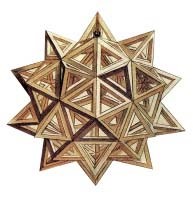                                                                     2018                                Homework Math Package                                                               Grade  1  2  SummerIt is important that you keep practicing your mathematical Knowledge over the summer to be ready for 2nd grade.  In this package you will find a calendar of activities for the month of July and August. What should you do? 	‐ 	Take a new notebook or use this year math notebook for every‐day practice; 	‐ 	Start each day with vocabulary words: copy each word, find and write the meaning of each word in your notebook.  ‐ 	 If definition is difficult, draw a picture or give an example instead (for example, list all the coins to explain “money”.           Another example: draw  .         .  to show “reflection” ); 	‐ 	You may use the internet to find the meaning of each word you do not know:                                      www.amathsdictionaryforkids.com/dictionary.html 	‐ 	Solve the problem of the day with full explanation; 	‐ 	Have the date of the entry. Have a clear and complete answer. Be neat and organized. 	‐ 	If it is hard for you to do it every day, do the week’s assignment over the weekend.             Do not forget to bring your notebook to school on September 4, 2018‐ the first school day.  Have a Great Summer!! Dozen        Monday        2  Leap Year Fraction          Tuesday      3  Quadrilateral  Perimeter Wednesday      4Sum Product   Cone       Thursday         5 Bar Graph Cube  Picture Graph          Friday         6Congruent Estimate        Saturday 7      Vocabulary Date Days of week Decrease 9 Digit Number  Difference 10Addend  Factor 11Even number , Odd number 12 Flip Slide Turn 13Decade  Word form of the number14Summer Home Work for FUN Sphere Surface Face (flat surface) Rectangular prism16 Vertex Edge Angle17Pentagon Hexagon         Triangle 18Heptagon Octagon Expanded form of a number 19 Rhombus Trapezoid Diagonal  20Pyramid Parallelogram Prism  21Incoming 2nd Grade Inch Foot Yard    Mile 23 Tally Tally chart 24Number sentence Meter Centimeter 25Vertical Horizontal  Twice 26 Doubles  Related facts 27CenturyCommutative Property of Addition28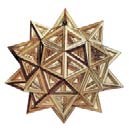 July_Marta picked 49 red flowers and 133 pink flowers. How many flowers did Marta pick in all?Tuesday                    3Marta picked 49 red flowers and 133 pink flowers. How many flowers did Marta pick in all?Tuesday                    3The cook needs a dozen eggs to make a cake. If he has 8 eggs, how many more does he need? Wednesday            4Four students brought their teacher flowers. If each one gave the teacher 9 flowers, how many did she get? Thursday                     5Four students brought their teacher flowers. If each one gave the teacher 9 flowers, how many did she get? Thursday                     5Jay has 95 cents. He spent a quarter and a dime. How much money does he have left? Friday                   6Carnival ride tickets are 10 for $1.00.  How many can Sue buy for $4.00 ? Saturday                         7 Carnival ride tickets are 10 for $1.00.  How many can Sue buy for $4.00 ? Saturday                         7 2nd Grade 2nd Grade 915‐108=572‐194=360‐  57=Monday                 2Marta picked 49 red flowers and 133 pink flowers. How many flowers did Marta pick in all?Tuesday                    3Marta picked 49 red flowers and 133 pink flowers. How many flowers did Marta pick in all?Tuesday                    3The cook needs a dozen eggs to make a cake. If he has 8 eggs, how many more does he need? Wednesday            4Four students brought their teacher flowers. If each one gave the teacher 9 flowers, how many did she get? Thursday                     5Four students brought their teacher flowers. If each one gave the teacher 9 flowers, how many did she get? Thursday                     5Jay has 95 cents. He spent a quarter and a dime. How much money does he have left? Friday                   6Carnival ride tickets are 10 for $1.00.  How many can Sue buy for $4.00 ? Saturday                         7 Carnival ride tickets are 10 for $1.00.  How many can Sue buy for $4.00 ? Saturday                         7 2nd Grade 2nd Grade  Rob found a sale on dog food. Each can cost 40 cents. How much did he pay for five cans?   9 Rob found a sale on dog food. Each can cost 40 cents. How much did he pay for five cans?   9 Rob found a sale on dog food. Each can cost 40 cents. How much did he pay for five cans?   9510  ‐ 125 =   3,478+2,795=700-367=503-347= 599+385=510  ‐ 125 =   3,478+2,795=700-367=503-347= 599+385=Sara cut five brownies into fourths. How many pieces did she have? 11Sara cut five brownies into fourths. How many pieces did she have? 11Sara cut five brownies into fourths. How many pieces did she have? 1187 students are going on a trip. A bus holds 30 children. How many buses will be needed? 12Write the missing numbers ___ 368, 369,___, ___, ___ 13Write the missing numbers ___ 368, 369,___, ___, ___ 13Fine the rule and continue the pattern 75, 69, 63,___,___                                           14Fine the rule and continue the pattern 75, 69, 63,___,___                                           14Summer Home Work for FUN  Tickets cost $3 for children and $7 for adults. How much will a family of 3 children and 2 adults pay?                              16   Tickets cost $3 for children and $7 for adults. How much will a family of 3 children and 2 adults pay?                              16   Tickets cost $3 for children and $7 for adults. How much will a family of 3 children and 2 adults pay?                              16  Expand the numbers:    78= ___+___ 527=___+___+__ 305= ___+___ 17Expand the numbers:    78= ___+___ 527=___+___+__ 305= ___+___ 17If one week has seven days, how many days are there in seven weeks?                                18  	If one week has seven days, how many days are there in seven weeks?                                18  	If one week has seven days, how many days are there in seven weeks?                                18  	If Tanya eats 3 pieces of fruit every day, how many days will 18  pieces of fruit last? 19Circle the odd numbers 23 , 36,  67, 70,  101,  2,009  20 Circle the odd numbers 23 , 36,  67, 70,  101,  2,009  20 Solve 23 ‐ 7 = 10 + ___   12 + 9 = 22 ‐ ___                                      21Solve 23 ‐ 7 = 10 + ___   12 + 9 = 22 ‐ ___                                      21Write all the even numbers that are more than 30 and less than 40. 23Write all the even numbers that are more than 30 and less than 40. 23Write all the even numbers that are more than 30 and less than 40. 23Count by 5 175, 180, 185,____,____, ____, ____, ____ 24Count by 5 175, 180, 185,____,____, ____, ____, ____ 24Show 3 ways of making 93 cents. 25Show 3 ways of making 93 cents. 25Show 3 ways of making 93 cents. 25In Wilson School, there are 537 students, 309 students are girls. How   many boys are in Wilson School?26hours = ___min3years__months days= ___ hours                                27hours = ___min3years__months days= ___ hours                                27Kelly wants to give15 flowers to her three friends. How many flowers will each of them get?  28Kelly wants to give15 flowers to her three friends. How many flowers will each of them get?  28Fact family  Rounding Monday             30 Greater than  Less than  Least Greatest  Tuesday             31  Wednesday         1 Equal parts Halves  Thirds Quarters Thursday         2     Hour Half‐hour Quarter‐hour Friday              3 Dollar sign ($)Equation Saturday             4Vocabulary Hour hand, Minute hand, Calendar  6 a.m. p.m.Minute                            7   Thermometer   Second (a unit of time)                                8  Regrouping Place value 9 Match Count on Count back  10Height Length Width  11Summer Homework for FUN Distance  Intersect 13 Multiplication              Multiple14Related subtraction facts Amount of money15NumeratorDenominator            16 Cent Dollar Coins Bills 17DecagonSymmetry18Incoming 2nd Grade Standard formSolid figure 	                            20 Increase  Number line Hundred charts 21Rectangular prism Square pyramid Similar = alike 22Compare Factors  23Number Operations Commutative/order property of multiplication          24Different ways of checking your answer 25Straight  Curved  27 Estimate   Related facts 28Right Left 29Kevin’s birthday is in 3 weeks and 4 days. How many days until his birthday? What do a cone and a sphere have in common? How are they different?Tuesday                   31What do a cone and a sphere have in common? How are they different?Tuesday                   31Wednesday             1 Round each number to the nearest ten. 48 - ____ 85- ____    51 - ____ 	 Thursday                      2Round each number to the nearest ten. 48 - ____ 85- ____    51 - ____ 	 Thursday                      2Put the numbers in order from greatest to least. 368, 328,338, 358, 348 Friday                      3   Put the numbers in order from greatest to least. 368, 328,338, 358, 348 Friday                      3   346+563+126 =543+457+732=  234+567+891=Saturday                   4     Incoming 2nd Grade Monday                                  30What do a cone and a sphere have in common? How are they different?Tuesday                   31What do a cone and a sphere have in common? How are they different?Tuesday                   31Wednesday             1 Round each number to the nearest ten. 48 - ____ 85- ____    51 - ____ 	 Thursday                      2Round each number to the nearest ten. 48 - ____ 85- ____    51 - ____ 	 Thursday                      2Put the numbers in order from greatest to least. 368, 328,338, 358, 348 Friday                      3   Put the numbers in order from greatest to least. 368, 328,338, 358, 348 Friday                      3   346+563+126 =543+457+732=  234+567+891=Saturday                   4     Incoming 2nd Grade What two months come after October?How many days do they have together?                                                  6   What two months come after October?How many days do they have together?                                                  6   Draw a pentagon. Draw an oval to the left of the pentagon and a trapezoid to the right of the  pentagon.              7 Draw a pentagon. Draw an oval to the left of the pentagon and a trapezoid to the right of the  pentagon.              7 How much money in.. 5 Quarters? ______5 Dimes?      ______5 Nickels?    ______5 pennies?   ______ 8How much money in.. 5 Quarters? ______5 Dimes?      ______5 Nickels?    ______5 pennies?   ______ 8How much money in.. 5 Quarters? ______5 Dimes?      ______5 Nickels?    ______5 pennies?   ______ 8Johnny had 51 cents. He spent 27 cents. How much does he have left? 9 How much total in  3 quarters and 6 dimes=?                              10      Mary has 5 round and 4 square buttons.What fraction of the buttons are   square?                                                    11                                  Mary has 5 round and 4 square buttons.What fraction of the buttons are   square?                                                    11                                     Summer Homework for FUN A fisherman caught 24 fish. He gave the same number of fish to 6 of his friends. How many fish did each friend get?                                                  13A fisherman caught 24 fish. He gave the same number of fish to 6 of his friends. How many fish did each friend get?                                                  13With $1.00 , can Henry buy a 69 cents toy and a 29 cents ball?                      14With $1.00 , can Henry buy a 69 cents toy and a 29 cents ball?                      14The greatest two digit number is___ The greatest two digit even number is___ The  greatest three‐digit number is____                                              15The greatest two digit number is___ The greatest two digit even number is___ The  greatest three‐digit number is____                                              15The greatest two digit number is___ The greatest two digit even number is___ The  greatest three‐digit number is____                                              15Second grade classes are going on a field trip. Two classes each have 25 students and one class has 23 students. How many students are going on the trip?     2×4=                                       3×5=     4×6=     5×9=      6×7=     7×8=     4×6=     8×4=     9×9=               17Mel had 67₵.Then he was given a quarter by his mom and 43₵ by his dad. How much money does he have now?                                18Mel had 67₵.Then he was given a quarter by his mom and 43₵ by his dad. How much money does he have now?                                18Yesterday Bob saw 27 ducks in the park. Today he saw 18 more ducks than yesterday. How many ducks did  Bob see in all?                                                    20Yesterday Bob saw 27 ducks in the park. Today he saw 18 more ducks than yesterday. How many ducks did  Bob see in all?                                                    20Alex’s birthday is on May 10th. Paul's birthday is two weeks later. What is the date of Paul's birthday?   21 Alex’s birthday is on May 10th. Paul's birthday is two weeks later. What is the date of Paul's birthday?   21 Fred read 21 books last year. Betsy read 14 books. How many more books did Fred read than  Betsy?                 22Fred read 21 books last year. Betsy read 14 books. How many more books did Fred read than  Betsy?                 22Fred read 21 books last year. Betsy read 14 books. How many more books did Fred read than  Betsy?                 22I am an even number between 0 and 9. I’m less than 6 and more than 3.What number am I?_23The game lasted 3 hours and 16 minutes. It began at 1:00 PM. At what time did the game end ?                     24Bananas are on sale, two for 25₵. How much  will 6 bananas cost?                                   25   Bananas are on sale, two for 25₵. How much  will 6 bananas cost?                                   25   What do a cube and a square pyramid have in common? How are they different? 27What do a cube and a square pyramid have in common? How are they different? 27A box of popcorn cost 50₵. How much will popcorn cost for four children?28A box of popcorn cost 50₵. How much will popcorn cost for four children?28The book has 222 pages. I read 185 pages. How many pages are left for me to read?                29The book has 222 pages. I read 185 pages. How many pages are left for me to read?                29The book has 222 pages. I read 185 pages. How many pages are left for me to read?                29